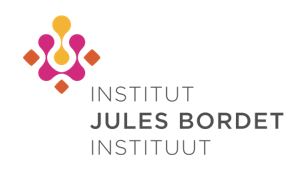 5th Human Cancer Immunology Course for Oncologists and Scientists Thursday 10 & Friday 11 October, 2019Location : Pullman Brussels Centre Midi (Place Victor Horta 1, 1060 Brussels)Please return your response by August 20th to P. Adam (+32 (0) 2 541 32 06) by email: martine.piccart@bordet.be 
For all information please contact P. Adam : +32 (0) 2 541 32 06 or martine.piccart@bordet.beInstitut Jules Bordet, Oncology Medicine Department  121 Boulevard de Waterloo  1000 BrusselsREPLY FORMREPLY FORM Mr./Mrs        Professor        DoctorFirst Name: Hospital: City : INAMI/RIZIV n°: Family Name:Department : Email: INAMI/RIZIV n°: Family Name:Department : Email: I will attend on Thursday 10th October 2019I will attend on Friday 11th October 2019YES             NOYES             NO